МУНИЦИПАЛЬНОЕ АВТОНОМНОЕ ДОШКОЛЬНОЕ ОБРАЗОВАТЕЛЬНОЕ УЧРЕЖДЕНИЕ ДЕТСКИЙ САД 41 «РАДУГА» КОМБИНИРОВАННОГО ВИДА ПОСЕЛКА СВЕРЛОВСКИЙ ЩЕЛКОВСКОГО МУНИЦИПАЛЬНОГО РАЙОНА МОСКОВСКОЙ ОБЛАСТИТел: 8 (496) 563 – 04 – 57		                  http://www.raduga41.caduk.ru/Тел: 8 (965) 428 – 05 – 41                                                                	E-mail: mdou41raduga@mail.ru               141140, МОСКОВСКАЯ ОБЛ., ЩЁЛКОВСКИЙ РАЙОН, ПОС. СВЕРДЛОВСКИЙ,   УЛ. НАБЕРЕЖНАЯ ВЛ. 2          Спортивный праздник «Олимпиада».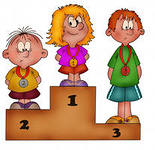 Инструктор по физической культуре Перова Н.В.Дата проведения: 2013Цель: «Приобщить дошколят к традициям большого спорта». Задачи:1. Укреплять здоровье детей.2. Выявить спортивные интересы и способности дошкольников.3. Развивать быстроту, ловкость, силу, точность, выносливость.4. Воспитывать сплоченность и взаимовыручку. Оборудование:     Олимпийский флаг с пятью разноцветными кольцами, майки с цифрами и символикой лыжников, хоккеистов, биатлонистов, эмблема «саночников», «олимпийский огонь», 4 стойки для саночников с олимпийскими кольцами, 2 пар санок, 20 пар лыж, 2 стойки для метания, 2 ворот, клюшки, шайбы, стойки с надписями «Старт», «Финиш», плакаты с речевками и девизом, костюм Чебурашки, штандарты с видами спорта. Ход праздника.Ведущий:Уважаемые гости, я рада поприветствовать вас на нашем мини-стадионе «Радужка». Внимание! Работают все микрофоны. Мы начинаем парад Зимних детских Олимпийских игр. Давайте поприветствуем команды спортсменов из детского сада «Радуга» ради которых и проводятся Олимпийские игры.Первыми показались спортсмены «Саночники» группы «Растишка». Дети этой группы очень любят спорт, спортивные игры. Среди них уже есть опытные спортсмены – Михайленко Дима, Полякова Анастасия. Есть в этой группе прекрасные бегуны – Вова Шульман, Архипкина Татьяна.Поприветствуем их.Дети  этой группы проходят и останавливаются колонной.Дети  этой группы проходят и останавливаются колонной.Ведущий:Сейчас мы ждем сборную команду спортсменов из группы «Радость». Эта команда славиться опытными «саночниками» и «бегунами». Понаблюдаем, как спортсмены из группы «Радость» покажут себя на Олимпийских играх.Команда идет и останавливаются колонной параллельно первой.Команда идет и останавливаются колонной параллельно первой.Ведущий:Продолжается парад Зимних Олимпийских игр. Продолжается наш репортаж со стадиона «Радужка».Вот показалась сборная команда спортсменов – будущих выпускников нашего детского сада – группа «Сказка».Дети этой группы уже опытные спортсмены. Среди них мы видим «лыжников», «хоккеистов», «биатлонистов». Тем и прекрасна Олимпиада, что у всех спортсменов – равные возможности.Команда проходит тремя колоннами и останавливается параллельно двум первым.Команда проходит тремя колоннами и останавливается параллельно двум первым.Ведущий:Сейчас мы ждем сборную команду спортсменов «Солнышко». Это также наши будущие выпускники. Среди них есть участники VIP забега на лыжах, хоккеисты и биатлонисты. Команда проходит и достраивается в 3 колонны.Команда проходит и достраивается в 3 колонны.Ведущий:Аплодисменты всем участникам Зимних Олимпийских игр.Дорогие друзья! Мировое Олимпийское движение развивается, развивается Олимпийское движение и в нашем детском саду.Все команды оставят свои следы на арене Зимних Олимпийских игр.Пожелаем удачи всем нашим спортсменам.Спортсмены из детского сада «Радуга» к соревнованиям готовы?Дети:Готовы!Ведущий:Главный судья соревнований – Детский сад «Радуга» к соревнованием готовы!Разрешите Малые детские Зимние Олимпийские игры открыть!Главный судья:Разрешаю!Ведущий:Равняйсь! Смирно! Право поднять флаг предоставляется прекрасным спортсменам сада. Флаг поднять!Звучат фанфары.Звучат фанфары.Главный судья:Детскую Зимнюю Олимпиаду считаю открытой.Ведущий:Наш праздник продолжается. А сейчас показательные выступления спортсменов с зимними веточками.Спортивные упражнения с веточками.Спортивные упражнения с веточками.Ведущий:У каждой страны, принимающей участие в Олимпийских играх, есть свой талисман. Считается, что он приносит удачу спортсменам. На последних Зимних Олимпийских играх у команды России таким талисманом был Чебурашка. Я предлагаю сделать его талисманом и наших Олимпийских игр.Под музыку вбегает Чебурашка (песня «Чебурашка», В. Шаинский, Э. Успенский).Он приветствует спортсменов, танцует, кружится и останавливается в центре.Под музыку вбегает Чебурашка (песня «Чебурашка», В. Шаинский, Э. Успенский).Он приветствует спортсменов, танцует, кружится и останавливается в центре.Ведущий:А теперь я предлагаю произнести клятву.Я буду честно боротьсяЯ буду подчиняться законам соревнованийКлянусь! Клянусь! Клянусь!Наш девиз.В Олимпиаде скрыт успехНаших маленьких побед!А теперь мы отправляемся для участия в соревнованиях на лыжные трассы и трамплины.Чебурашка:Я приглашаю две команды лыжников (двух подготовительных групп) и судей на «Старт».Лыжные гонки.Судьи подсчитывают время, затраченное участниками на забег, определяют победителей.Биатлон.Судьи по биатлону отводят спортсменов на трассу, где дети сначала идут на лыжах и затем поражают цель. Судьи подсчитывают количество попаданий (очки) и время, затраченное на прохождение дистанции.Хоккейный турнир.Ведущий (воспитатель по физо) приглашает на хоккейный турнир. Вратари занимают свои места на воротах. Игра идет парами. Играют 2 периода (если результат – ничья, объявляется буллиты до первого по падания в ворота).В это же время дети групп «Растишка» и «Радость» делятся на пары и начинают «Гонки на санках» (по прямой и «слалом»).Судьи определяют победителей.Общий сбор.Награждение.Главный судья объявляет итоги соревнований по каждому виду спорта, большой кубок (для хоккеистов); средний – биатлонистам; малый – лыжникам.Лыжные гонки.Судьи подсчитывают время, затраченное участниками на забег, определяют победителей.Биатлон.Судьи по биатлону отводят спортсменов на трассу, где дети сначала идут на лыжах и затем поражают цель. Судьи подсчитывают количество попаданий (очки) и время, затраченное на прохождение дистанции.Хоккейный турнир.Ведущий (воспитатель по физо) приглашает на хоккейный турнир. Вратари занимают свои места на воротах. Игра идет парами. Играют 2 периода (если результат – ничья, объявляется буллиты до первого по падания в ворота).В это же время дети групп «Растишка» и «Радость» делятся на пары и начинают «Гонки на санках» (по прямой и «слалом»).Судьи определяют победителей.Общий сбор.Награждение.Главный судья объявляет итоги соревнований по каждому виду спорта, большой кубок (для хоккеистов); средний – биатлонистам; малый – лыжникам.Чебурашка:Олимпийские надежды.Полюбуйтесь, поглядитеНа веселых дошколят.Олимпийские надеждыНынче ходят в детский садХодят с шайбой, ходят с клюшкойЖдет успех их, ждет рекорд.Смотрят с завистью игрушкиНа ребят, что любят спорт.Ведущий:Конькобежцы и гимнасты,А в бассейне есть пловцы,И на лыжах ходят чисто –Вот какие молодцы!Олимпийские надеждыИ мужают и растут.Олимпийские надеждыСкоро в школу все пойдут.Равняйсь! Смирно!Право опустить флаг предоставляется                                                                     Флаг опустить!                                                   (звучат фанфары)Главный судья:На этом Зимние Олимпийские игры считаю закрытыми.Ведущий:До свидания, друзья!Чебурашка:У нас нет сегодня проигравших, выиграл – спорт!